О Т К Р Ы Т О Е    А К Ц И О Н Е Р Н О Е     О Б Щ Е С Т В О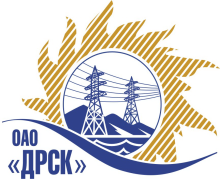 02.06.2014г.   							                    № 02-02-19/493	Уведомление о переносе срока вскрытия конвертов 	         Настоящим извещением сообщаем, о внесении изменений в извещение и документацию  о проведении закрытого запроса цен (ЭТП)  от 19.05.2014г.  № 355/МТПиР на право заключения договора на поставку продукции: «Арматура для провода СИП для филиалов ОАО «ДРСК» к участию в закрытом запросе цен на право заключения Договора на поставку продукции: Лот № 3 - «Арматура для провода СИП» для нужд филиалов ОАО «ДРСК» «Приморские электрические сети», «Электрические сети ЕАО»Изменения внесены:В извещение: Предложения принимаются в соответствии с требованиями настоящего Извещения через функционал ЭТП с «20» мая 2014 года по «04» июня 2014 года до 15 часов местного времени (09:00 часов Московского времени). Вскрытие конвертов с заявками участников будет происходить на электронной торговой площадке в 15 часов местного времени (09:00 часов Московского времени) 
 «05» июня 2014 года.  В документацию:Пункт 1.1.12 –  Дата начала подачи предложений Участников:с «20» мая 2014 года.Дата окончания подачи предложений Участников (ставок на B2B): 15:00 часов (местное время) «04» июня 2014 года..         Пункт 1.1.14 - Вскрытие конвертов с предложениями Участников состоится в 15:00 часов местного  времени  (московское + 6 часов) «05» июня 2014 года на B2B в порядке, предусмотренном регламентом B2B..Председатель Закупочной комиссии2 уровня ОАО «ДРСК»	                                                                         В.А. ЮхимукИсп. Курганов К,В. тел.(416-2) 397-268okzt4@drsk.ruДАЛЬНЕВОСТОЧНАЯ РАСПРЕДЕЛИТЕЛЬНАЯ СЕТЕВАЯ КОМПАНИЯУл.Шевченко, 28,   г.Благовещенск,  675000,     РоссияТел: (4162) 397-359; Тел/факс (4162) 397-200, 397-436Телетайп    154147 «МАРС»;         E-mail: doc@drsk.ruОКПО 78900638,    ОГРН  1052800111308,   ИНН/КПП  2801108200/280150001